DELIBERAÇÃO Nº 413, DE 07  DE MAIO DE 2019.Dispõe sobre a consulta prévia para a construção de galpão acima de 400m², na Rua Vereador Nestor dos Santos, 134 e 146, Cordeiros.O Conselho Municipal de Gestão e Desenvolvimento Territorial de Itajaí, por intermédio de seu Presidente, no uso de suas atribuições conferidas pela Lei Municipal nº 5001, de 07 de dezembro de 2007, e suas alterações posteriores; Considerando solicitação conforme o Protocolo nº 4686/2019, requerido por Bianca Nadja Kunz, sobre consulta prévia para a construção de galpão acima de 400m², na Rua Vereador Nestor dos Santos, 134 e 146, Cordeiros;Considerando que segundo o Código de Zoneamento, Parcelamento e Uso do Solo (Lei Complementar nº 215/2012), o local é considerado ZU3 – Zona Urbana 3, considerando que o uso pretendido se encaixa em CS3 – Comércio e Serviços Setoriais, conforme alínea “c”, inciso III do Art. 60, cabendo a anuência do CMGDT;Considerando a decisão favorável tomada por unanimidade do plenário do Conselho em reunião realizada no dia 07 de maio de 2019; DELIBERA:Art. 1º. Permitir o uso do solo para a construção de galpão acima de 400m², na Rua Vereador Nestor dos Santos, 134 e 146, Cordeiros, conforme o Protocolo nº 4686/2019, requerido por Bianca Nadja Kunz.RODRIGO LAMIMPresidente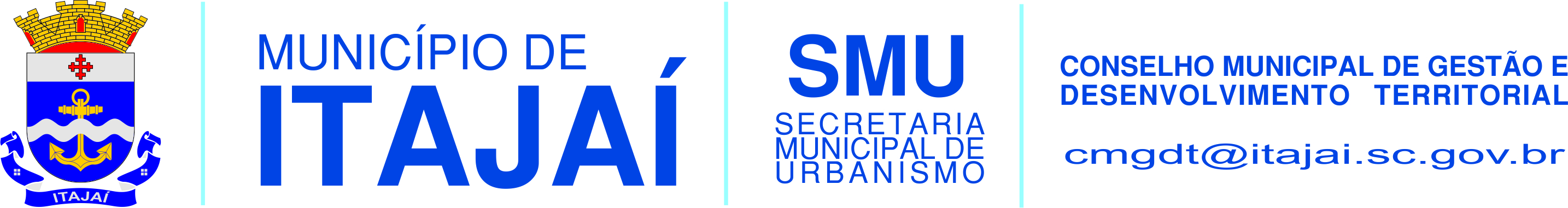 